Plan de continuidad pedagógica N° 4*TERCERA SECCIÓN*SALA DE 5 AÑOSHola familias!!Queríamos decirles que estamos a su disposición ante cualquier duda o consulta por cualquier actividad. Si les cuesta trabajar algún tema, o no saben cómo abordarlo, o se les dificulta realizarlo, nos escriben a nuestros mails correspondientes de la seño Jeanne jeannette.tb@escuelajlborges.edu.ar o al de la seño Flor florencia.m@escuelajlborges.edu.ar .Todavía estamos aguardando los mails de todas las familias contándonos cómo vienen con las actividades,  una devolución del trabajo hecho en casa, qué actividades les gustan más, cuales generan agobio, cuáles necesitan ayuda, cuáles realizan solitos, y toda la información que quieran brindarnos. Estamos a la espera de los escudos!!! Quedan muy poquitos días para el sorteo del nombre tras una preselección nuestra de algunos nombres. Dicho sorteo lo haremos en la próxima videoconferencia que realicemos  la semana entrante. Asique a apurarse a mandar los últimos escudos!!!Les recordamos que es muy importante que todas las producciones estén realizadas por los niños: si hay que escribir o dibujar algo, son los niños quienes deben hacerlo.los adultos pueden acompañar escribiendo en una pizarra o en una hoja para que ellos transcriban.En caso que haya alguna actividad que requiera impresión y no tienen impresora, los papás pueden transcribirla a mano en una hoja blanca realizando algo semejante a lo propuesto. Cualquier duda, nos escriben.       Gracias!!!!! Las seños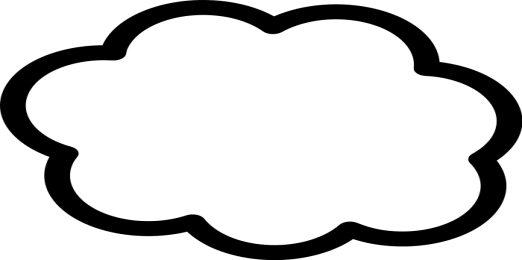 CONTINUAMOS TRABAJANDO  CON LAS SIGUIENTES PROPUESTAS: CIERRE DEL PROYECTO DEL CIRCO, con la votación del nombre y el escudo de la sala. SECUENCIA DIDÁCTICA: Conociendo las figuras Geométricas con Paul Klee SECUENCIA DIDÁCTICA: Figuras Geométricas SECUENCIA DIDÁCTICA: Audiocuentos con María Elena Walsh PROYECTO: Creamos un cuadernillo de actividades y juegos matemáticos.Las actividades a realizar son las siguientes:CREAMOS NUESTRO PROPIO MAZO DE CARTAS Necesitamos para ello hojas o cartulinas cortadas de 10x7 cm aproximadamente. Los niños deberán realizar en una de ellas el número 1 y realizar un dibujo, por ejemplo un corazón, en otra el 2 y dos corazones, y así hasta el 10Luego hacer lo mismo con otros tres dibujos más. (soles, mariposas, estrellas, pelotas, o lo que deseen)Por ejemplo: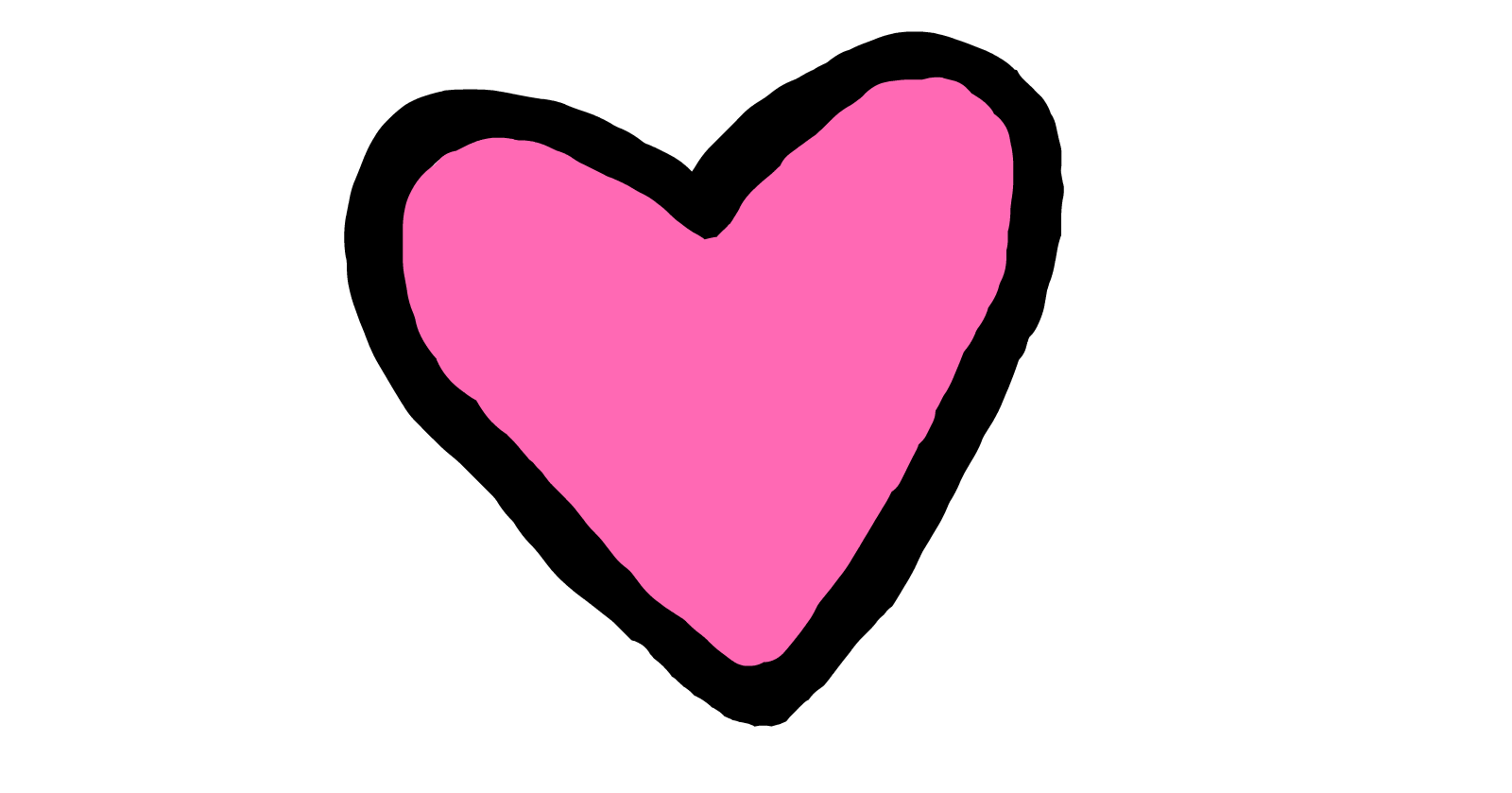 Y así sucesivamente hasta el número 10. Recuerden que son los niños quienes deben realizar los números y dibujos. Para que las cartas duren deberán pegarle si tienen en casa contac, plastificado en frío, o cinta adhesiva transparente. JUGAMOS CON LAS CARTASJugamos con el mazo de cartas creado libremente. A ordenarlos, clasificarlos. Les permitimos la libre exploración del material creado por ellos mismosCASITA ROBADA
Les proponemos jugar a las cartas, a este juego ya conocido por los adultos que acompañarán al mismo. Se reparten tres cartas a cada participante y se pondrán cuatro cartas en la mesa, por turnos deberán ver si tienen la misma carta que está en la mesa y de ser así la levantarán. En caso de no tener una carta para levantar, deberán descartarse una. Ganará el jugador que más cartas haya levantado. LAS FIGURAS GEOMÉTRICAS Y EL ENTORNOJugamos a buscar y reconocer las figures geométricas en el entorno: Por ejemplo : 
                         buscamos círculos: la pelota, el sol, una rueda                         buscamos cuadrados: la ventana, un dado,                          buscamos triángulos: porción de pizza, gorro de cumpleaños                         buscamos rectángulos: una puerta, la heladera, Luego de haber jugado a encontrar esos objetos en el entorno en una hoja escribimos el título: “FORMAS CON CÍRCULOS” y abajo dibujamos todos los ejemplos. Y así lo realizamos con las 4 figuras geométricas trabajadas.FIGURAS GEOMÉTRICAS CON PAUL KLEESe los invita a observer la obra: “CASTILLO Y SOL “. 
Charlasmos en familia mientras vemos la obra: ¿porqué creen que se llama así la obra?¿logran ver el Castillo?¿y el sol?Los invitaomos inspirarse en dicha obra confeccionando una propia. Para ello necesitarán hoja negra u hoja oscura (la que tengan en casa) y las figuras geométricas que ya tenían recortadas con retazos de distintos papeles que usaron la semana anterior .Luego realizaran un collage con las mismas recreando la obra que nos brinda el artista trabajado.Dicha obra deberán guardarla para llevarla al jardín cuando nos reencontremos para así sumarla a nuestra carpeta de actividades gráfico plásticas. MOMENTO LITERARIO Y MUSICALSe propone escuchar la canción EL REINO DEL REVESUna vez escuchada la canción los niños deberán crear dibujos de la misma. Para luego confeccionar un  libro del “Reino del Revez” con sus propias imágenes .Es decir, primero escucharan con mucha atención y luego con ayuda de las familias registraran las estrofas más disparatadas para luego realizar sus dibujos. Finalizada las producciones confeccionaran el libro sencillo uniendo las hojas y podrán hacerle una tapa con el nombre del libro, la autora, y el nombre de ustedes en “ilustraciones”Los invitamos a jugar juntos en familia con la propuesta enviada en un videíto de las seños el cual se encuentra en la página de la escuela. 